System elektronicznego obiegu dokumentówLucy DMS sprawi, że Twoja firma zacznie lepiej funkcjonować. System ten zapewnia lepszą jakość w zarządzaniu Twoją firmą, ale także pozwala na odpowiednie uporządkowanie wszystkiego co niezbędne w Twoim biurze.System elektronicznego obiegu dokumentów -Idealna pomoc.System elektronicznego obiegu dokumentów jest idealny dla każdego, kto lubi mieć porządek w swoim biurze, ale także stawia na jakość. Lucy DMS to odpowiedni system, który porządkuje Twoją dokumentacje. Oprogramowanie to sprawdzi się w każdej firmie. Największe zalety - System elektronicznego obiegu dokumentówSystem elektronicznego obiegu dokumentów pozwala na bezpieczne przechowywanie dokumentów, bez możliwości ich wycieknięcia na zewnątrz. Jeśli są błędy w funkcjonowaniu oprogramowania, wysyłane są powiadomienia, które są istotne dla właściciela firmy. Pracownicy znają kolejność wykonywania zadań wraz z ich deadline'ami. To bardzo proste i intuicyjne urządzenie. Pozwala to zaoszczędzić czasu na wdrożenia pracowników. 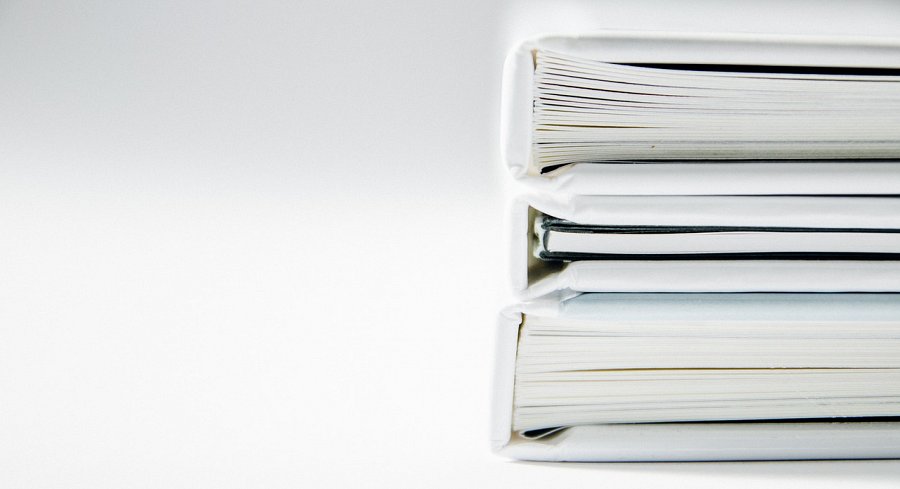 Warto?System elektronicznego obiegu dokumentów DMS jest przede wszystkim bezpieczny i pozwala firmie lepiej funkcjonować. Co więcej, firma może zwiększyć swoje zyski. Nowocześnie działające oprogramowanie pozwoli na większą jakoś wykonywanych usług oraz lepszą organizację Twojej pracy. 